Projekt: Po stopách II. svetovej vojny - pokračovanie          Dňa 20. 9. 2021 sme zorganizovali druhú časť projektu „Po stopách II. svetovej vojny“.           Našu cestu sme začali v dedinke Bodružal, kde sme si prezreli drevený kostolík. Tento kostolík bol v roku 2008 zapísaný s ďalšími 7 drevenými kostolíkmi Karpatského oblúka do Zoznamu svetového dedičstva.          Následne sme sa presunuli na Duklu, kde sme navštívili bunkre z II. svetovej vojny a Pamätník československého armádneho zboru. Národná kultúrna pamiatka je dominantou Duklianskeho priesmyku, kde sa odohrávali dôležité boje počas II. svetovej vojny. Súčasťou pamätníka je pamätný cintorín, kde je pochovaných 565 príslušníkov 1. čs. armádneho zboru v ZSSR, ktorí zahynuli počas Karpatsko-duklianskej operácie.         Poslednou zastávkou bol drevený kostolík v dedinke Ladomírová. Tento kostolík bol postavený v prvej polovici 18. storočia, ktorého zvláštnosťou je že bol postavený bez jediného klinca. Časť tohto kostolíka bola počas II. svetovej vojny zničená a neskôr opäť obnovená. Týmto sa chceme poďakovať všetkým žiakom, ktorí sa výletu zúčastnili a aj napriek nehostinnému počasiu (zime a dažďu) zvládli všetky pamiatky bez vážnejších komplikácií. Veríme, že si z výletu odniesli mnoho pekných spomienok a informácii o II. svetovej vojne. 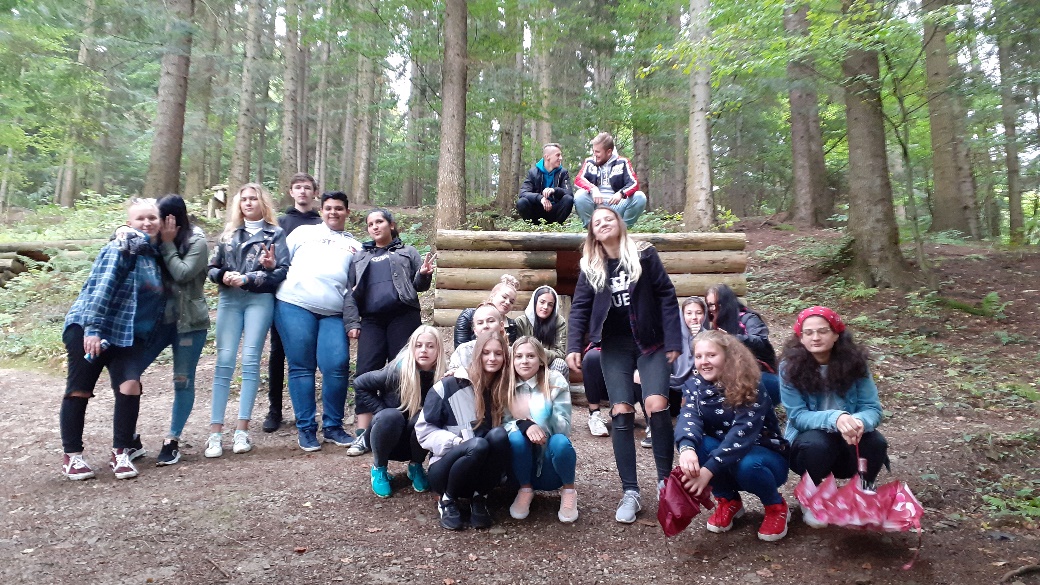 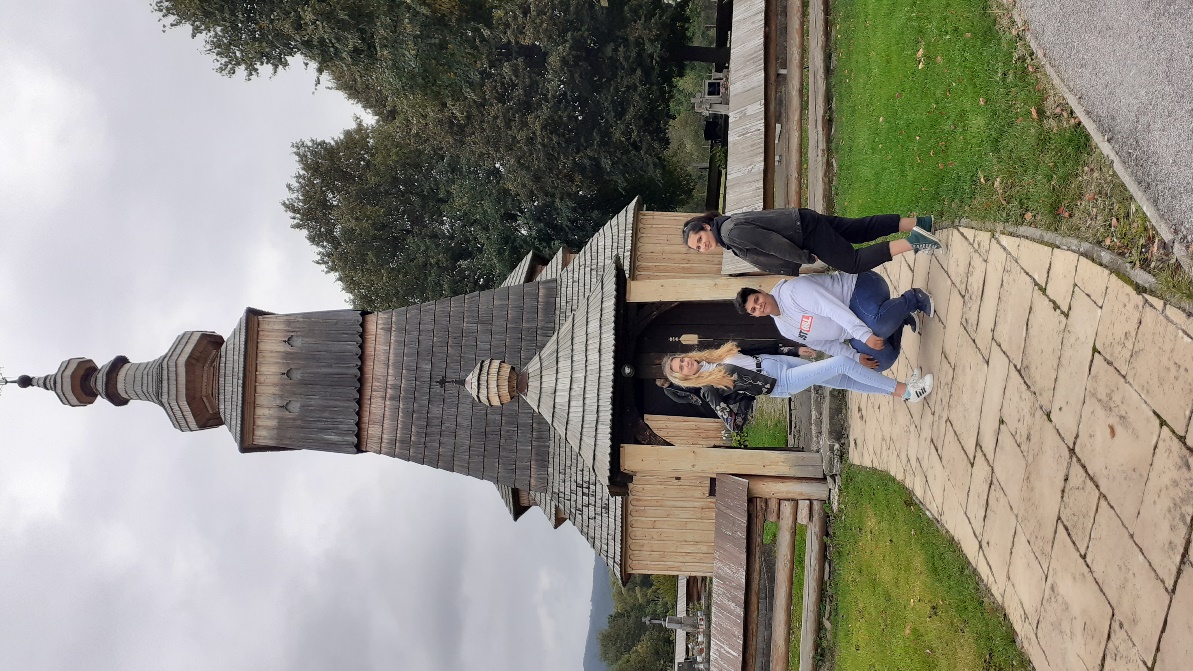 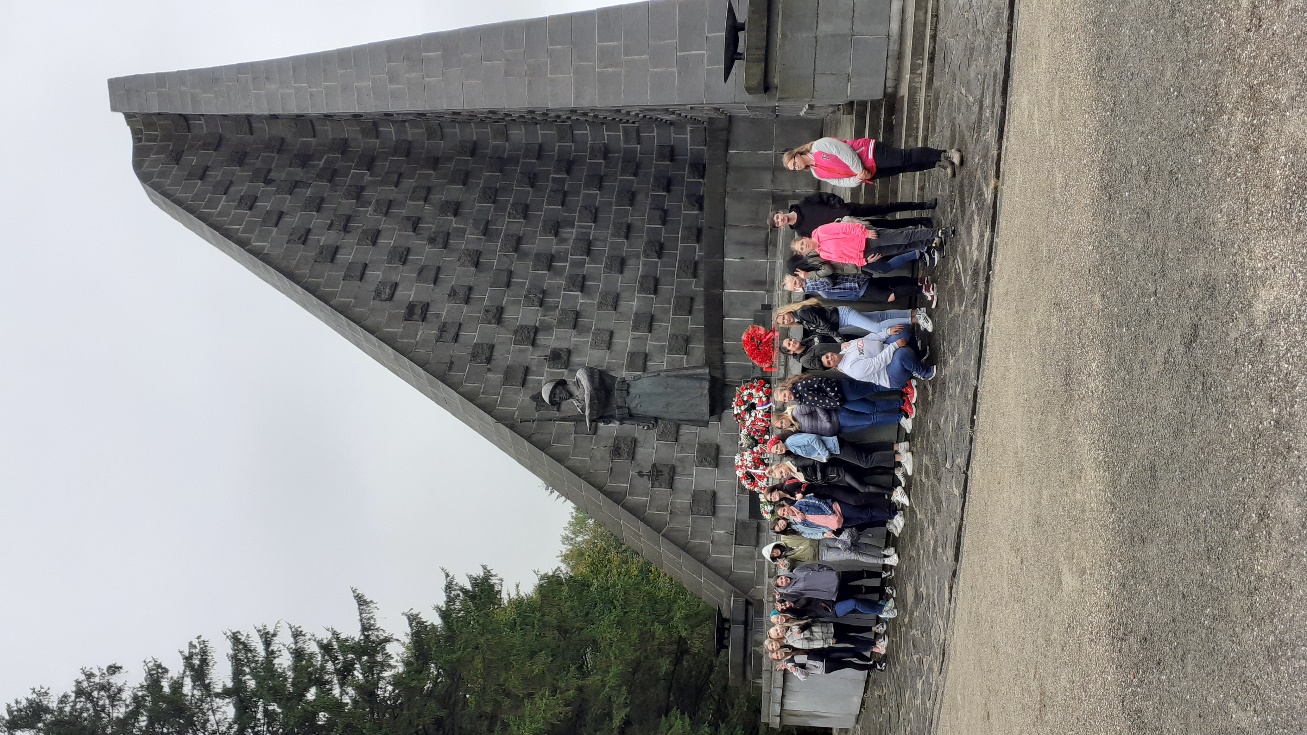 